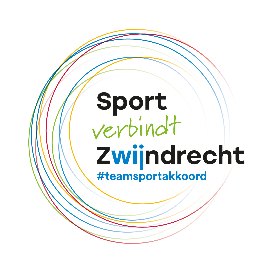 STIMULERINGSBUDGET LOKAAL SPORTAKKOORDVoor de uitvoering van de initiatieven uit het Lokaal Sportakkoord ontvangt de gemeente Zwijndrecht in 2020, 2021 en 2021 van het Rijk een bedrag van € 30.000,- per jaar. Dit geld is beschikbaar voor ondersteuning van initiatiefnemers die zich hebben aangesloten bij het Lokaal Sportakkoord en actief bijdragen aan de realisatie hiervan.Aanvraagtermijn en -procedureWie kan aanvragen?Elke organisatie/initiatiefnemer die het voortouw neemt bij een of meer actiepunten uit het Lokaal  Sportakkoord kan een bijdrage aanvragen. Hierbij gaat het om incidentele bijdragen die bedoeld zijn om de realisatie van initiatieven te stimuleren. Structurele financiering van menskracht of investering in kapitaalgoederen behoren niet tot de mogelijkheden. IndieningstermijnAanvragen kunnen vanaf 1 november 2020 ingediend worden door middel van een online aanvraagformulier via de website www.zwijndrecht.nl/sportakkoord.. Een redelijke en evenwichtige toekenning en verdeling van het geld wordt nagestreefd.VerdelingswijzeAanvragen worden behandeld op datum van binnenkomst.Aanvragen worden door een klankbordgroep beoordeeld aan de hand van criteria.Aanvragen die voldoen aan de criteria komen in aanmerking voor subsidie, zolang het plafond niet is bereikt. Voor de jaren 2020 t/m 2022 is jaarlijks een budget van € 30.000 beschikbaar.Als in enige periode er te weinig aanvragen binnen komen, kan worden besloten de aanvraagprocedure aan te passen. Er kan ook worden besloten om het restant van het budget te reserveren voor een volgend jaar.BeoordelingscommissieDe klankbordgroep toetst de aanvragen aan de criteria en geeft een advies over de toekenning. De commissie is samengesteld uit vertegenwoordigers van sportorganisaties, maatschappelijke instellingen en de gemeente. Zij beoordeelt de aanvragen en verdeelt het budget, dat vervolgens door gemeente Zwijndrecht wordt toegekend. Het vergaderrooster kunt u vinden op www.zwijndrecht.nl/sportakkoord.VoorwaardenDe subsidie is bedoeld voor activiteiten die bijdragen aan het realiseren van de ambities van het Lokaal Sportakkoord. De aanvraag moet gericht zijn op het sportiever en gezonder maken van inwoners van de gemeente  Zwijndrecht en op het in beweging krijgen van nog meer inwoners.Aanvragen voor bijdragen uit het stimuleringsbudget dienen aan de volgende voorwaarden te voldoen: De aanvrager heeft zich aangesloten - of sluit zich aan - bij het Lokaal Sportakkoord en neemt zelf ‘het voortouw bij de realisatie’ van een of meer initiatieven.De gevraagde bijdrage is bestemd voor de realisatie van een specifiek actiepunt en sluit aan bij een of meer ambities uit het Lokaal Sportakkoord.Als meer organisaties betrokken zijn bij de uitvoering van het actiepunt draagt de aanvrager van het budget zorg voor de eventuele verdeling van het geld.De aanvrager draagt door eigen inzet en/of middelen zelf ook actief bij aan de realisatie van het initiatief. Hetzelfde geldt voor andere organisaties die betrokken zijn bij de uitvoering en via de aanvrager een deel van de stimuleringsbijdrage ontvangen.De aanvrager accepteert de beslissing op de aanvraag. Er is geen mogelijkheid om bezwaar te maken of beroep aan te tekenen.De aanvrager verantwoordt de ontvangen bijdrage door op aanvraag informatie (in woord en beeld) beschikbaar te stellen over de uitvoering van het initiatief. Deze informatie kan ook worden benut voor verslaglegging (via nieuwsbrief en website) en voor monitoring.De aanvrager stort het geld terug wanneer blijkt dat het actiepunt niet kan worden uitgevoerd.BeoordelingscriteriaDe criteria die bij de beoordeling en toekenning van het stimuleringsbudget worden gehanteerd zijn:In welke mate dragen de activiteiten bij aan de ambities uit het Lokaal Sportakkoord?In hoeverre kunnen structurele effecten worden verwacht?In hoeverre wordt door organisaties samengewerkt?Hoe groot is de eigen inzet of bijdrage van de aanvrager?Hoeveel verschillende ambities en betrokken organisaties kunnen worden ondersteund?Komt het initiatief ten goede van inwoners van gemeente Zwijndrecht? Valt het initiatief en de uitvoering ervan binnen de wet en de gemeentelijke regelgeving?Doorkruist het initiatief geen gemeentelijk beleid?Aanvragen worden voorafgaand (minimaal 6 weken) aan het initiatief ingediend, inclusief een beknopt activiteitenplan en onderbouwde begroting.Aanvragen voor actiepunten waarbij verschillende organisaties samenwerken hebben een streepje voor. Zeker wanneer het gaat om gezamenlijke initiatieven of nieuwe vormen van samenwerking van sportaanbieders en maatschappelijke instellingen.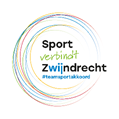 AANVRAAGFORMULIER  
EENMALIGE SUBSIDIE ACTIVITEIT LOKAAL SPORTAKKOORD Aanvraag moet bij gemeente Zwijndrecht  ontvangen zijn minimaal 6 weken voor uitvoering van de activiteit.Alleen complete aanvragen worden in behandeling genomen.Vragen? Neem contact op met de regisseur lokaal Sportakkoord Sandra Vat, s.vat@zwijndrecht.nl  of bel: 078-7703683   Project/Activiteit:  
Uitvoeringsperiode:  
 
Contact-/organisatiegegevens Naam organisatie		:  
Correspondentieadres	:  
Postcode en woonplaats	:  
Telefoonnummer		:  
Naam contactpersoon	:  
E-mailadres			:  
IBAN-bankrekeningnummer	:  
Ten name van			:  
Gevraagd bedrag		: € Ter onderbouwing van deze aanvraag zijn een activiteitenplan en een begroting bijgevoegd. Kijk hier voor het format: Activiteitenplan Begroting Ondertekening Naam:  
Functie:  
 
Datum: Handtekening: De aanvraag, voorzien van handtekening en bijlage(n) sturen naar sport@zwijndrecht.nlNaam activiteit Datum activiteit Het verwachte aantal deelnemers Plaats van de activiteit Omschrijving activiteitUitgaven Uitgaven Inkomsten Inkomsten Omschrijving uitgaven Omschrijving inkomsten €    Eigen bijdrage deelnemers € €    Eigen bijdrage vereniging/ instelling €   €  Sponsorbijdrage  € € Subsidie andere bron € € € € € € € € Aan te vragen bijdrage uitvoeringsbudget €  € Totaal uitgaven €  Totaal inkomsten €  